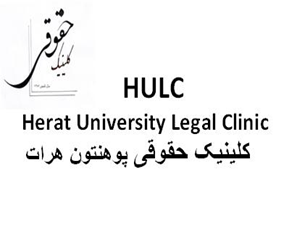 Legal Clinic of Herat UniversityEnd-Line Evaluation of the project “Juvenile Justice Project”______________________________________________________________________________ The PCA activities include:providing free legal assistance for the children cases Strengthening skills and knowledge of Law and Sharia Faculties’ students in the area of children rights from national and international legal instruments perspectives, providing information regarding the case representation and procedural issues through training and practical clinical case representationProviding legal awareness for enhancement and providing Social Mobilization Activities on key children rights’ violations and presenting them for social workers, police, and community leaders, members of local Shura, staff through training, meeting and surveys. These data and information are being collected from communities directly with the aim to enable the abovementioned people in supporting children rights. Juvenile Justice Clinic is developing training curriculum on children Rights (in Islamic Jurisprudence, constitution of Afghanistan, criminal Law, criminal case procedure, the Juvenile Code, Jurisdiction of the Judiciary Act, Jurisdiction of the prosecutors Act, legal attorneys’ enacted law, International convention on Child Right, Guidelines for the Prevention of. Juvenile Delinquency (Riyadh Guidelines), and the United Nations Standard Minimum Rules for the Administration of Juvenile Justice (often referred to as the Beijing Rules). The project is implemented in Herat Afghanistan to strengthen the Child Protection system and to enable government to prevent and respond to violence, abuse, exploitation and neglect against children and improve access of children in contact with law to legal aid support.Objectives of the projectBroad objective of the project The specific objectives of the projectPurpose of End-Line evaluationThe purpose for this evaluation is to assess the performance of the project and capture project achievements, challenges and best practices to inform future similar programming and assess the extent to which these were implemented. The evaluation will also ensure accountability towards UNICEF as a donor and the beneficiaries of the program who are children. On the other hand, it offers a learning aspect for all the staff involved with the program. The evaluation will also identify key lessons learned, challenges and the flexibility of the program.Objectives of End-line evaluationThe end of program evaluation will have three objectives:
Objective 1: Evaluate to what extent the Juvenile Justice Program has delivered effective, efficient, relevant and timely activities to beneficiaries as set in the project target.Objective 2: Assess whether the collaboration between Juvenile Justice Program of Herat Public University Legal Clinic, and UNICEF, with Law and Sharia Faculties; has added value, to the interventions with a positive effect on beneficiaries and other stakeholders. What has contributed to this added value and what has not?Objective 3: Identify and assess key lessons learned, challenges and draw recommendation for future programming and Training for the regional Juvenile Justice Program staffExpected outputsThe following are expected outputs of the evaluation:a) Extensive debriefing to UNICEF and LCHU authorities with presentation of most relevant findings.b) Draft evaluation report circulated simultaneously to UNICEF Delegation and LCHU authorities.c) Final evaluation report (not more than 15 pages, excl. annexes) to UNICEF delegations and LCHU. The evaluation report shall be written following the structure given above. The evaluation report should include an overall executive summary (2 pages).d) The result of the evaluation shall be presented through a meeting with the LCHU authorities, UNICEF delegations and other stakeholders, which will be conducted by LCHU.Complementarity and harmonization in the evaluationThe LCHU will coordinate the evaluation proposed and main duties with the Project Evaluator. Specifically the LCHU will provide the coordination with the main stakeholders and beneficiaries contact and transportation (vehicle). More details will be given through the contract agreement drafts.Indicative timescales  Qualification The company shall have the license to do evaluation.The company shall have minimum three project evaluation experiences with credible entities.The reports of the evaluation and presentation shall be conducted and written by English and Persian languages.  Willing to travel to the mentioned districts.Submission GuidelineInterested and qualified candidates/companies should submit their written request/CV with proof of the qualifications to the following email, no later than July 5, 2019.Aalwazir02@gmail.com Contact Number: +93) 799035464Project name(s) Juvenile Justice ProjectProject location(s)Herat University, Herat Afghanistan Project reference number(s)NAName(s) of the project executant(s)/ Name of the manager of the programLCHA Project duration (from the commencement)December 7, 2017 to December 6, 2019 (Two years)Period to be evaluated20 months, from the beginning to July 30, 2019Area to be evaluatedCenter of Herat City and these 8 districts (Injil, Gozara, Adraskan, Shindand, Pashtoon Zarqoon, Zanda Jan, Ghorian and Karokh)Project budget sources and amounts (for period to be evaluated)UNICEF, western region.
total project of PCA is 13299360 and amount for period to be evaluated is 10,883,530 AFN (for 20 Months, 4 Instalments)Names of implementing partner(s) if applicableLegal Clinic of Herat University Strengthen access of children in contact with law to legal aid support in western region through supporting the programme activities of the Juvenile Legal Clinic of Herat University.The specific objectives of the project are:Providing legal education in the field of children’s Rights for Law and Sharia Students which contain both gendersTheoretical studies regarding legal studies and children rights along with all relevant issues about the children casesCase analysis of children casesHolding moot courtsPractical works.Providing ToT trainings for Police about the children rights.Legal awareness for police about children rightsTrainings for police about the children casesProviding legal awareness and advocacy for Community Shuras, Families, Village Clans and others who are involved with children.Preventing from local and traditional dispute resolution methods Providing legal awareness about children rightsPreventing from underage marriage casesEnsuring from the receipt of children to legal aid and support in their cases and in JRCMaking sure that children cases are solved separately from those of adultsProviding legal assistance in children cases and observing from the accomplishment of their legal rights in JRCLegal awareness for the families to get their children back after the completion of their detention time in JRC.NoPCA IndicatorPCA TargetTotal ProgressMonthly Progress Number of students completed the three months’ legal education programme360(180/year)368 (121 Female)(60 January 2018)(60 April 2018)(64 Sep 2018)(51 student 30Dec 2018)(72 students, March 2019)(61 Students, July 2019)Number of social workers trained10100% completed the target15-30 Jan/18 Number of local Shura members trained on child rights and child protection issues Such as child marriage, Child Abuse, Violence, food, education and health condition in the districts by the meetings.      800 100% completed the target)200February)(200March)(200April)(200May)Legal Awareness for changing the Idea of member of society on behalf of children’s rights and duties. Such as child marriage, Child Abuse, Violence, food, education……     And forbidding clarifying the harms of dessert trials in the districts and IDPs by the meeting. 14786(281, June)(312, July)(1966, August)(2466, September)(2263, October)(2161, Nov)(1764, Dec )(1941, Jan 2019)(1327, February 2019)(305 March 2019)Number of cases resolved by the community Shura through mediation by social workers and case monitoring from IDPs located in Shaydayi by the mobile team and referred to CPAN.3480 (8/month/District)    1013    (396 female)(42 February)(41 March)(43  April)(45 May)(42 June)(43 July)(25 August)(32 September)(36 October)(34 Nov)( 20 Dec )(20 January 2019)(50 February 2019)(342 February 2019, from IDPs)(101 March 2019)(97 April 2019)Number of Police Master Trainers received ToT on child rights and CP214134 Police Master Trainers trained in Herat(94 March)(40 November)Number of Police received training on child rights and CP76 100% completed the targetAprilJulyNov% of Children received legal aid support by defends attorney 100% cases of children in JRC Herat100% 181(3 female)(9 January)(14 February)(16 March)(14 April)(5 May)(6 June)(9 July)(9 August)(9 September)(9 October)(9 Nov)(9 Dec 2018)(9 January 2019)(9 February 2019)(9 March 2019)(9 April 2019)(9 May 2019)(9 June 2019)(9 July 2019)% of Children received legal service  support in JRC by S.W100% cases of children in JRC Herat(7 January)(9 February)(4  March)(7  April)(10  May)(7 June)(6  July)(7  August)(6  September)(9 October)(6  Nov)( 7 Dec 2018)(6 January 2019)(7 February 2019)(15 March 2019)(14 April 2019)Number of review meetings conducted with the participating of districts governor, law managers, villager’s affairs departments, social workers and LCHU team members for discussing about the social works activities assisting the children in the districts finding the challenges and solution ways.    32FebruaryMarch 3, 2019Number of monthly meeting with defends Lawyers, S.Ws and team members conducted for collecting the monthly report and plan, analyzing the challenges and solution and exchanging.   2416(2 January)(1 February)(1 March)(1 April)(1 May)(1 June)(1 July)( 1 August)(1 September)(2 October)(1 Nov)25 Dec 201827 Jan 201925 February 201925 March 201925 of April 2019ActivityDateCommencement of the EvaluationJuly 15, 2019 Drafting the first report July 30,2019Final draft/ End of Evaluation August 15, 2019Presenting the Evaluation Results August 25, 2019